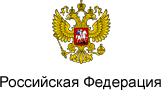 Федеральный закон от 26.10.2002 N 127-ФЗ (ред. от 29.12.2015) "О несостоятельности (банкротстве)"(с изм. и доп., вступ. в силу с 01.01.2016)Статья 134. Очередность удовлетворения требований кредиторов  1. Вне очереди за счет конкурсной массы погашаются требования кредиторов по текущим платежам преимущественно перед кредиторами, требования которых возникли до принятия заявления о признании должника банкротом. В случае, если прекращение деятельности организации должника или ее структурных подразделений может повлечь за собой техногенные и (или) экологические катастрофы либо гибель людей, вне очереди также погашаются расходы на проведение мероприятий по недопущению возникновения указанных последствий.(п. 1 в ред. Федерального закона от 30.12.2008 N 296-ФЗ)(см. текст в предыдущей редакции)2. Требования кредиторов по текущим платежам удовлетворяются в следующей очередности: в первую очередь удовлетворяются требования по текущим платежам, связанным с судебными расходами по делу о банкротстве, выплатой вознаграждения арбитражному управляющему, взысканием задолженности по выплате вознаграждения лицам, исполнявшим обязанности арбитражного управляющего в деле о банкротстве, требования по текущим платежам, связанным с оплатой деятельности лиц, привлечение которых арбитражным управляющим для исполнения возложенных на него обязанностей в деле о банкротстве в соответствии с настоящим Федеральным законом является обязательным, в том числе с взысканием задолженности по оплате деятельности указанных лиц;во вторую очередь удовлетворяются требования об оплате труда лиц, работающих или работавших (после даты принятия заявления о признании должника банкротом) по трудовому договору, требования о выплате выходных пособий;в третью очередь удовлетворяются требования об оплате деятельности лиц, привлеченных арбитражным управляющим для обеспечения исполнения возложенных на него обязанностей в деле о банкротстве, в том числе о взыскании задолженности по оплате деятельности этих лиц, за исключением лиц, указанных в абзаце втором настоящего пункта;в четвертую очередь удовлетворяются требования по коммунальным платежам, эксплуатационным платежам, необходимым для осуществления деятельности должника;в пятую очередь удовлетворяются требования по иным текущим платежам.Требования кредиторов по текущим платежам, относящиеся к одной очереди, удовлетворяются в порядке календарной очередности.(п. 2 в ред. Федерального закона от 29.06.2015 N 186-ФЗ)(см. текст в предыдущей редакции)2.1. Требования руководителя должника, его заместителей, лиц, входящих в коллегиальный исполнительный орган должника, главного бухгалтера должника, его заместителей, руководителя филиала или представительства должника, его заместителей, главного бухгалтера филиала или представительства должника, его заместителей о выплате выходного пособия и (или) иных компенсаций, размер которых установлен соответствующим трудовым договором, в случае его прекращения в части, превышающей минимальный размер соответствующих выплат, установленный трудовым законодательством, не относятся к числу требований кредиторов по текущим платежам и удовлетворяются после удовлетворения требований кредиторов третьей очереди, предусмотренной абзацем четвертым пункта 4 настоящей статьи.(п. 2.1 введен Федеральным законом от 28.07.2012 N 144-ФЗ)3. При рассмотрении жалобы кредитора по текущим платежам арбитражный суд при удовлетворении жалобы вправе определить размер и очередность удовлетворения требования кредитора по текущим платежам. (п. 3 в ред. Федерального закона от 30.12.2008 N 296-ФЗ)(см. текст в предыдущей редакции)4. Требования кредиторов удовлетворяются в следующей очередности: в первую очередь производятся расчеты по требованиям граждан, перед которыми должник несет ответственность за причинение вреда жизни или здоровью, путем капитализации соответствующих повременных платежей, а также расчеты по иным установленным настоящим Федеральным законом требованиям; (в ред. Федерального закона от 29.06.2015 N 186-ФЗ)(см. текст в предыдущей редакции)во вторую очередь производятся расчеты по выплате выходных пособий и (или) оплате труда лиц, работающих или работавших по трудовому договору, и по выплате вознаграждений авторам результатов интеллектуальной деятельности;(в ред. Федерального закона от 29.06.2015 N 186-ФЗ)(см. текст в предыдущей редакции)в третью очередь производятся расчеты с другими кредиторами, в том числе кредиторами по нетто-обязательствам.(в ред. Федерального закона от 07.02.2011 N 8-ФЗ)(см. текст в предыдущей редакции)После расчетов с кредиторами третьей очереди производятся расчеты с кредиторами по удовлетворению требований по сделке, признанной недействительной на основании пункта 2 статьи 61.2 и пункта 3 статьи 61.3 настоящего Федерального закона.Требования кредиторов по обязательствам, обеспеченным залогом имущества должника, удовлетворяются за счет стоимости предмета залога в порядке, установленном статьей 138 настоящего Федерального закона.(п. 4 в ред. Федерального закона от 28.04.2009 N 73-ФЗ)(см. текст в предыдущей редакции)5. При оплате труда работников должника, продолжающих трудовую деятельность в ходе конкурсного производства, а также принятых на работу в ходе конкурсного производства, конкурсный управляющий должен производить удержания, предусмотренные законодательством (алименты, подоходный налог, профсоюзные и страховые взносы и другие), и платежи, возложенные на работодателя в соответствии с федеральным законом.